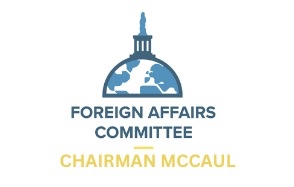 COMMITTEE ON FOREIGN AFFAIRSFULL COMMITTEE MARKUP NOTICEU.S. HOUSE OF REPRESENTATIVES WASHINGTON, DC 20515-6128Michael T. McCaul (R-TX), ChairmanDecember 9, 2023RevisedTO:	MEMBERS OF THE COMMITTEE ON FOREIGN AFFAIRSYou are respectfully requested to attend an OPEN markup of the Committee on Foreign Affairs to be held at 10:00 a.m. in room 210 of the House Visitor Center. The markup is available by live webcast on the Committee website at https://foreignaffairs.house.gov/. **NOTE: Measures added/changed*NOTE: Measures may be addedBy Direction of the ChairThe Committee on Foreign Affairs seeks to make its facilities accessible to persons with disabilities. If you are in need of special accommodations, please call 202-226-8467 at least four business days in advance of the event, whenever practicable. Questions with regard to special accommodations in general (including availability of Committee materials in alternative formats and assistive listening devices) may be directed to the Committee.DATE:Wednesday, December 13, 2023TIME:	10:00 a.m. LOCATION:HVC-210MARKUP OF: H.R. 6602, To amend the Export Control Reform Act of 2018 relating to the review of the interagency dispute resolution process;H.R. 6606, To amend the Export Control Reform Act of 2018 relating to the statement of policy;H.R. 5613, To require a review of whether individuals or entities subject to the imposition of certain sanctions through inclusion on certain sanctions lists should also be subject to the imposition of other sanctions and included on other sanctions lists;H.R. 6614, To amend the Export Control Reform Act of 2018 relating to licensing transparency;**H.R. 1135, To grant certain authorities to the President to combat economic coercion by foreign adversaries, and for other purposes;H.R. 5917, To amend the Sanctioning the Use of Civilians as Defenseless Shields Act to modify and extend that Act, and for other purposes;**H.R. 3016, To amend the Anti-Boycott Act of 2018 to apply the provisions of that Act to international governmental organizations;H.R. 3569, To provide for the expansion of the Starr-Camargo Bridge near Rio Grande City, Texas, and for other purposes;H.R. 6586, To require a strategy to oppose financial or material support by foreign countries to the Taliban, and for other purposes;H.R. 6306, To amend the State Department Basic Authorities Act of 1956 to prohibit the acquisition or lease of a consular or diplomatic post built or owned by an entity beneficially owned by the People’s Republic of China, and for other purposes;H.R. 6610, To provide for the modernization of the passport issuance process, and for other purposes; andH.R. 6416, To amend the Internal Revenue Code of 1986 to impose certain tax penalties in connection with the invasion of Ukraine.